北角循道學校暨丹拿山循道學校校友會二零一三至一四年度校友校董選舉提名表格致：北角循道學校暨丹拿山循道學校校友會秘書（一）吾等決定提名乙部內列明之校友參選校友校董。（二）按本會會章規定，參選校友校董者需由兩位校友分別提名及和議方為有效。提名者及和議者之個人資料已附於甲部並簽署作實。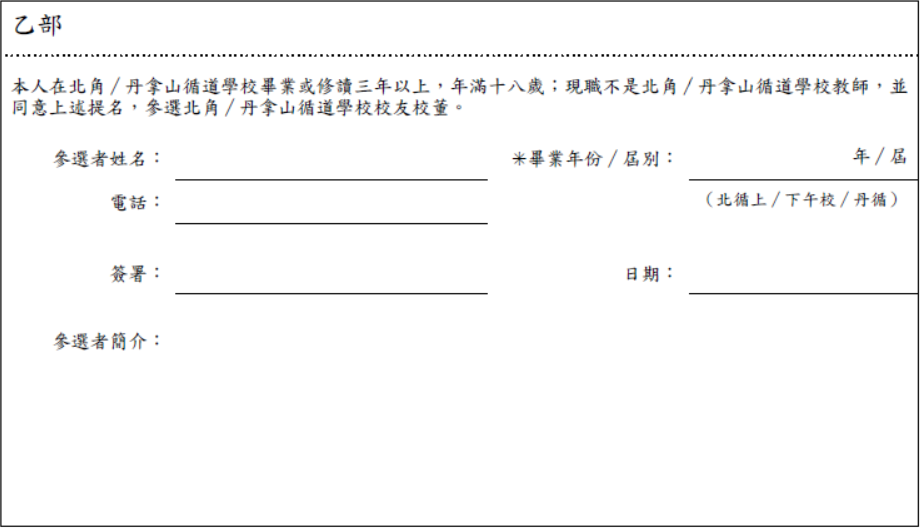 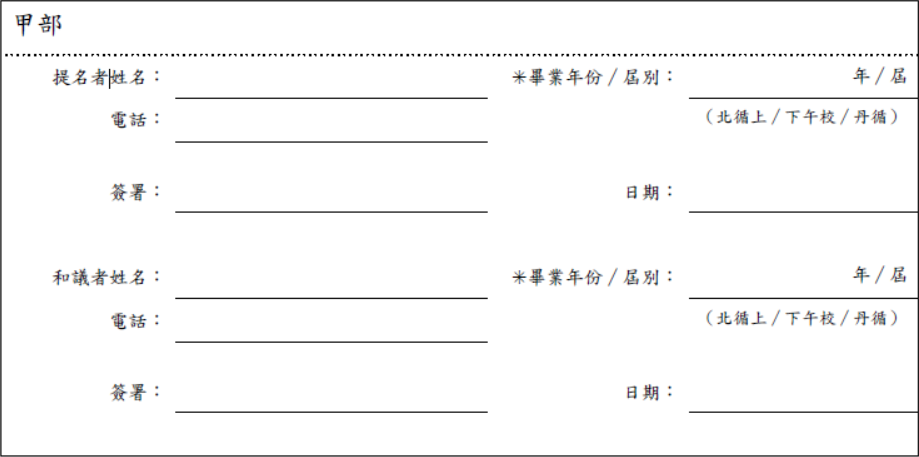 ✳請删去不適用者。校友校董選舉提名表格(2013/06)